      CAMDEN CITY SCHOOL DISTRICT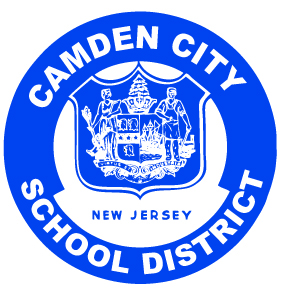 201 N. FRONT ST, CAMDEN, NEW JERSEY 08102 856-966-2000  ●  www.camden.k12.nj.usPaymon Rouhanifard 								               		                   SuperintendentTo:  Dear Parent/Guardian of:  Your child has been scheduled for a Child Study Team meeting this summer.  This meeting is extremely important to your child’s academic future.  Your child is scheduled for the following meeting:Su hijo/a tiene una cita con el equipo de Educación Especial para reunión este verano.  Estas reuniones son muy importantes para el futuoro academico de su hijo/a.   Su hijo/a tiene cita para las siguientes reunions:          at                  for      This meeting will take place at:Las reuniones serán en:Sharp Elementary School928 North 32nd StreetCamden, NJ 08105TRANSPORTATION IS AVAILABLE - HAY TRANSPORTACION DISPONIBLEIf you would like to request transportation, or if you need to discuss your child’s meeting, please contact us as soon as possible.Si usted desea solicitar transportación o si necesita discutir las reuniones de su hijo/a por favor contacte la supervisora del departamento de Educacion Especial, la señora Kristin Maas. By email: kmaas@camden.k12.nj.usBy phone: 856-966-8988, extension 26112Thank you,Kristin Maas, Supervisor of Special Education Compliance and Data.